FORM PENILAIAN SEMINAR HASIL PENELITIAN						   Purwokerto, Tanggal/Bulan/Tahun				 		Dosen Pembimbing Seminar INama Dosen Pembimbing Seminar I						NIP. Keterangan:Skala penilaian 0 – 100.FORM PENILAIAN SEMINAR HASIL PENELITIAN						   Purwokerto, Tanggal/Bulan/Tahun				 		Dosen Pembimbing Seminar IINama Dosen Pembimbing Seminar IINIP. Keterangan:Skala penilaian 0 – 100FORM REKAP PENILAIAN PROSES TUGAS AKHIR						   Purwokerto, Tanggal/Bulan/Tahun                                			    	Dosen Pembimbing I						Nama Dosen Pembimbing I							NIP. Keterangan:Skala penilaian 0 – 100.FORM PENILAIAN PROSES TUGAS AKHIR						   Purwokerto, Tanggal/Bulan/Tahun                                			    	Dosen Pembimbing II						Nama Dosen Pembimbing IINIP. Keterangan:Skala penilaian 0 – 100FORM REKAP PENILAIAN PROSES TUGAS AKHIR DAN SEMINAR HASIL PENELITIANREKAP PENILAIAN PROSES TA (SHP PEMBIMBING)REKAP PENILAIAN SHP PEMBIMBING SEMINAR (PENELAAH)Keterangan:Skala penilaian 0 – 100No	:  Hal	:  Seminar Hasil PenelitianKepadaYth. Wakil Dekan Bidang Akademik Fakultas MIPA UNSOEDdi PurwokertoHasil Tim Komisi Tugas Akhir Jurusan Matematika Hari/tanggal …..  menunjuk Tim Seminar Hasil Penelitian mahasiswa atas nama:Waktu dan Tempat Pelaksanaan  Demikian surat ini kami ajukan sebagai dasar dalam pembuatan surat tugas Tim Seminar Hasil Penelitian Mahasiswa ini.Tembusan:Yth. Ketua Jurusan Matematika FMIPA UNSOEDBERITA ACARAPELAKSANAAN SEMINAR HASIL PENELITIANPada hari …….., tanggal ……, bertempat di jurusan Matematika telah dilaksanakan seminar  hasil penelitian oleh :Berita acara ini dibuat sebagai bukti tertulis telah melakukan tahapan seminar hasil penelitian untuk mata kuliah Tugas Akhir.Purwokerto, Tanggal/Bulan/TahunNOTULEN SEMINAR HASIL PENELITIANCatatan  :Pembimbing IINama Dosen Pembimbing IINIP. DAFTAR HADIR DOSENSEMINAR HASIL PENELITIAN JURUSAN MATEMATIKADAFTAR HADIR SEMINAR HASIL PENELITIANPada hari …., tanggaL …., bertempat di Ruang Seminar Matematika telah dilaksanakan seminar hasil penelitian oleh :dengan dihadiri oleh mahasiswa-mahasiswa berikut ini :Mengetahui,Pembimbing IINama Pembimbing IINIP. Hal: Permohonan Seminar Hasil Penelitian				Yth. Ketua Tim Komisi Studi Akhir FMIPA UNSOEDdi PurwokertoDengan Hormat,Yang bertanda tangan di bawah ini:Dengan ini mohon izin untuk melaksanakan Seminar Hasil Penelitian dengan judul:Modul Faktor dari Modul Matriks oleh KernelnyaBersama surat permohonan ini saya lampirkan Kartu Konsultasi/Log Book Tugas Akhir,Kartu Seminar, Draft Skripsi dan Resume Skripsi/Draft Artikel Ilmiah.Atas perhatian dan kebijaksanaannya saya sampaikan terima kasih.Purwokerto,   Tanggal/Bulan/Tahun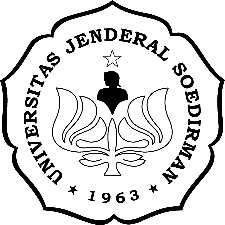 KEMENTERIAN PENDIDIKAN, KEBUDAYAAN, RISET DAN TEKNOLOGIUNIVERSITAS JENDERAL SOEDIRMANFAKULTAS MATEMATIKA DAN ILMU PENGETAHUAN ALAMJURUSAN MATEMATIKAJalan dr. Soeparno Utara 61 Grendeng Purwokerto 53122Telepon (0281) 638793 Faksimile 638793Email : fmipa@unsoed.ac.id Laman : http://fmipa.unsoed.ac.idNama:NIM:Judul Skripsi:Tanggal Seminar:NoKomponen NilaiBobotNilaiBobot x Nilai1Hasil Penulisan Laporan40 %2Penguasaan materi40 %3Kemampuan mengemukakan pendapat15%4Sikap5 %JumlahJumlahJumlahJumlahKEMENTERIAN PENDIDIKAN, KEBUDAYAAN, RISET DAN TEKNOLOGIUNIVERSITAS JENDERAL SOEDIRMANFAKULTAS MATEMATIKA DAN ILMU PENGETAHUAN ALAMJURUSAN MATEMATIKAJalan dr. Soeparno Utara 61 Grendeng Purwokerto 53122Telepon (0281) 638793 Faksimile 638793Email : fmipa@unsoed.ac.id Laman : http://fmipa.unsoed.ac.idNama:NIM:Judul Skripsi:Tanggal Seminar:NoKomponen NilaiBobotNilaiBobot x Nilai1Hasil Penulisan Laporan40 %2Penguasaan materi40 %3Kemampuan mengemukakan pendapat15%4Sikap5 %JumlahJumlahJumlahJumlahKEMENTERIAN PENDIDIKAN, KEBUDAYAAN, RISET DAN TEKNOLOGIUNIVERSITAS JENDERAL SOEDIRMANFAKULTAS MATEMATIKA DAN ILMU PENGETAHUAN ALAMJURUSAN MATEMATIKAJalan dr. Soeparno Utara 61 Grendeng Purwokerto 53122Telepon (0281) 638793 Faksimile 638793Email : fmipa@unsoed.ac.id Laman : http://fmipa.unsoed.ac.idNama:NIM:Judul Skripsi:Tanggal Seminar:NoKomponen NilaiBobotNilaiBobot x Nilai1Penulisan skripsi50%2Penguasaan materi40 %3Sikap10 %JumlahJumlahJumlahJumlahKEMENTERIAN PENDIDIKAN, KEBUDAYAAN, RISET DAN TEKNOLOGIUNIVERSITAS JENDERAL SOEDIRMANFAKULTAS MATEMATIKA DAN ILMU PENGETAHUAN ALAMJURUSAN MATEMATIKAJalan dr. Soeparno Utara 61 Grendeng Purwokerto 53122Telepon (0281) 638793 Faksimile 638793Email : fmipa@unsoed.ac.id Laman : http://fmipa.unsoed.ac.idNama:NIM:Judul Skripsi:Tanggal Seminar:NoKomponen NilaiBobotNilaiBobot x Nilai1Penulisan skripsi50%2Penguasaan materi40 %3Sikap10 %JumlahJumlahJumlahJumlahKEMENTERIAN PENDIDIKAN, KEBUDAYAAN, RISET DAN TEKNOLOGIUNIVERSITAS JENDERAL SOEDIRMANFAKULTAS MATEMATIKA DAN ILMU PENGETAHUAN ALAMJURUSAN MATEMATIKAJalan dr. Soeparno Utara 61 Grendeng Purwokerto 53122Telepon (0281) 638793 Faksimile 638793Email : fmipa@unsoed.ac.id Laman : http://fmipa.unsoed.ac.idNama:NIM:Judul Skripsi:Tanggal Seminar:NoNAMA DOSENNIPNILAI1Nama Dosen Pembimbing I2Nama Dosen Pembimbing IINilai Rata-rataNilai Rata-rataNilai Rata-rataNoNAMA DOSENNIPNILAI1Nama Dosen Pembimbing I2Nama Dosen Pembimbing IINilai Rata-rataNilai Rata-rataNilai Rata-rataKEMENTERIAN PENDIDIKAN, KEBUDAYAAN, RISET DAN TEKNOLOGIUNIVERSITAS JENDERAL SOEDIRMANFAKULTAS MATEMATIKA DAN ILMU PENGETAHUAN ALAMJURUSAN MATEMATIKAJalan dr. Soeparno Utara 61 Grendeng Purwokerto 53122Telepon (0281) 638793 Faksimile 638793Email : fmipa@unsoed.ac.id Laman : http://fmipa.unsoed.ac.idNama:NIM/SKS/Semester:Bidang Kajian:Judul Skripsi:Pembimbing I Pembimbing I Pembimbing I Nama:NIP:Pembimbing II        Pembimbing II        Pembimbing II        Nama:NIP:Pembimbing Seminar I       Pembimbing Seminar I       Pembimbing Seminar I       Nama:NIP:Pembimbing Seminar IIPembimbing Seminar IIPembimbing Seminar IINama:NIP:Hari/Tanggal:Waktu:Ruang:KEMENTERIAN PENDIDIKAN, KEBUDAYAAN, RISET DAN TEKNOLOGIUNIVERSITAS JENDERAL SOEDIRMANFAKULTAS MATEMATIKA DAN ILMU PENGETAHUAN ALAMJURUSAN MATEMATIKAJalan dr. Soeparno Utara 61 Grendeng Purwokerto 53122Telepon (0281) 638793 Faksimile 638793Email : fmipa@unsoed.ac.id Laman : http://fmipa.unsoed.ac.idNama:NIM:Judul:Pembimbing IPembimbing IPembimbing INama:NIP:Pembimbing IIPembimbing IIPembimbing IINama :NIP:Pembimbing IIIPembimbing IIIPembimbing IIINama:NIP:Pembimbing IVPembimbing IVPembimbing IVNama:NIP:Pembimbing INama Dosen Pembimbing I.NIP. Pembimbing IINama Dosen Pembimbing IINIP. Pembimbing Seminar INama Pembimbing Seminar INIP. Pembimbing Seminar IINama Pembimbing Seminar IINIP. KEMENTERIAN PENDIDIKAN, KEBUDAYAAN, RISET DAN TEKNOLOGIUNIVERSITAS JENDERAL SOEDIRMANFAKULTAS MATEMATIKA DAN ILMU PENGETAHUAN ALAMJURUSAN MATEMATIKAJalan dr. Soeparno Utara 61 Grendeng Purwokerto 53122Telepon (0281) 638793 Faksimile 638793Email : fmipa@unsoed.ac.id Laman : http://fmipa.unsoed.ac.idJudul Proposal:Nama:NIM:Hari/Tanggal:KEMENTERIAN PENDIDIKAN, KEBUDAYAAN, RISET DAN TEKNOLOGIUNIVERSITAS JENDERAL SOEDIRMANFAKULTAS MATEMATIKA DAN ILMU PENGETAHUAN ALAMJURUSAN MATEMATIKAJalan dr. Soeparno Utara 61 Grendeng Purwokerto 53122Telepon (0281) 638793 Faksimile 638793Email : fmipa@unsoed.ac.id Laman : http://fmipa.unsoed.ac.idHari / Tanggal: Nama:NIM:Judul Skripsi:NONAMANIPTANDA TANGAN1Nama Pembimbing I2Nama Pembimbing II3Nama Pembimbing Seminar I4Nama Pembimbing Seminar IIKEMENTERIAN PENDIDIKAN, KEBUDAYAAN, RISET DAN TEKNOLOGIUNIVERSITAS JENDERAL SOEDIRMANFAKULTAS MATEMATIKA DAN ILMU PENGETAHUAN ALAMJURUSAN MATEMATIKAJalan dr. Soeparno Utara 61 Grendeng Purwokerto 53122Telepon (0281) 638793 Faksimile 638793Email : fmipa@unsoed.ac.id Laman : http://fmipa.unsoed.ac.idNama:NIM:Judul:No.NamaNIMParafNama:NIM:Bidang Kajian:Pembimbing I: NIP.  Pembimbing II: NIP. Pembimbing Seminar I: NIP. Pembimbing Seminar II: NIP. MengetahuiPembimbing I                        Nama Dosen Pembimbing INIP. Hormat SayaNama MahasiswaNIM. 